chapter 1	Music in AntiquityMULTIPLE CHOICE	1.	The earliest surviving musical instruments were made fromANS:	A	DIF:	Easy	REF:	5	TOP:	The Earliest MusicMSC:	Remembering			2.	All of the following types of evidence about musical culture from ancient civilizations survive today EXCEPTANS:	C	DIF:	Easy	REF:	5	TOP:	Music in AntiquityMSC:	Remembering			3.	Historians mark the end of the prehistoric era at the time when peopleANS:	C	DIF:	Easy	REF:	5	TOP:	The Earliest MusicMSC:	Remembering			4.	The origins of Western music can be traced to civilizations fromANS:	E	DIF:	Moderate	REF:	5	TOP:	Music in Ancient Mesopotamia; Other Civilizations	MSC:	Analyzing	5.	Why, throughout history, do scholars know more about the music-making activities of elite members of any given society than of others in that society?ANS:	C	DIF:	Moderate	REF:	7	TOP:	Music in Ancient Mesopotamia	MSC:	Analyzing	6.	All of the following instruments existed in ancient Mesopotamia EXCEPTANS:	B	DIF:	Easy	REF:	6	TOP:	Music in Ancient Mesopotamia	MSC:	Remembering			7.	The instrument shown in this image was used in which region?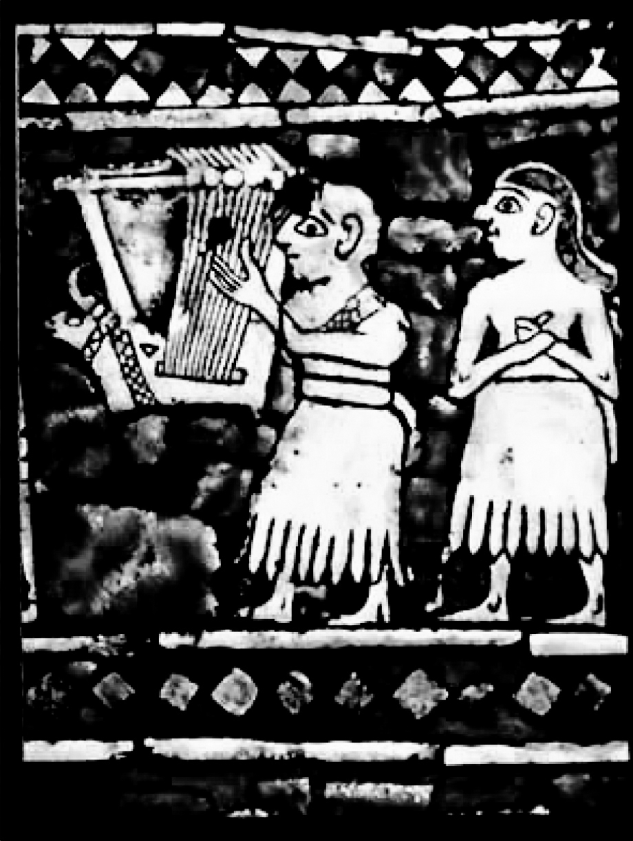 ANS:	B	DIF:	Moderate	REF:	6–7	TOP:	The Earliest MusicMSC:	Applying	8.	________ is a type of music found in ancient Mesopotamia, but no longer used in Western cultures today.ANS:	D	DIF:	Easy	REF:	7	TOP:	Music in Ancient Mesopotamia	MSC:	Remembering			9.	Enheduanna, the first composer known by name, was an AkkadianANS:	C	DIF:	Difficult	REF:	7	TOP:	Music in Ancient Mesopotamia	MSC:	Remembering			10.	The earliest surviving complete piece of music is written onANS:	A	DIF:	Difficult	REF:	8	TOP:	Music in Ancient Mesopotamia	MSC:	Remembering			11.	In ancient Greek mythology, the lyre was associated withANS:	A	DIF:	Moderate	REF:	10	TOP:	Music in Ancient Greek Life and Thought: Instruments and Their UsesMSC:	Remembering			12.	Scholars think that memory and improvisation played an important role in Greek music-making becauseANS:	C	DIF:	Moderate	REF:	10	TOP:	Music in Ancient Greek Life and Thought: Instruments and Their UsesMSC:	Analyzing	13.	In this image a woman is playing the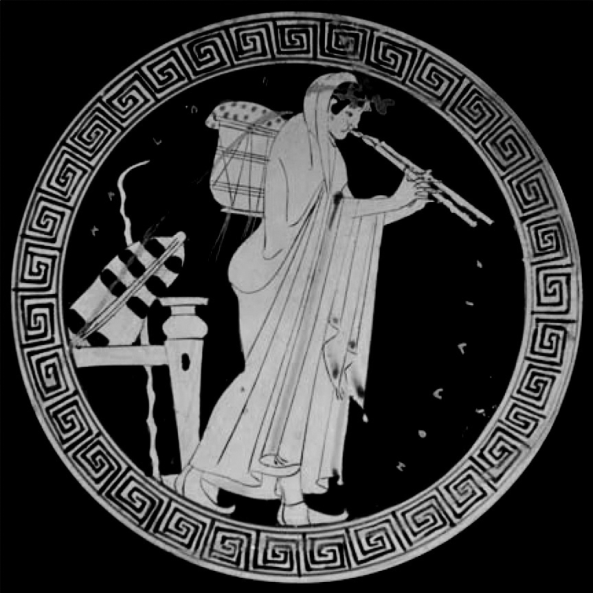 ANS:	A	DIF:	Moderate	REF:	9, 11	TOP:	Music in Ancient Greek Life and Thought: Instruments and Their UsesMSC:	Applying	14.	The ancient Greek civilization lasted for approximately how many years?ANS:	C	DIF:	Difficult	REF:	9 (timeline); 10 (map and caption); 17TOP:	Music in Ancient Greek Life and Thought		MSC:	Remembering	15.	All of the following wrote about Greek music EXCEPTANS:	C	DIF:	Moderate	REF:	11–13	TOP:	Greek Musical Thought; Ancient Rome		MSC:	Remembering	16.	________ discovered the relationship between consonant intervals and mathematical ratios.ANS:	E	DIF:	Moderate	REF:	13	TOP:	Greek Musical ThoughtMSC:	Remembering	a.bone.d.stone.b.clay.e.wood.c.metal.a.musical instruments.d.visual images of music-making.b.notated music.e.writings about music.c.recorded sound.a.created the first cave paintings.d.learned how to carve stone.b.invented printing.e.learned how to work with metal.c.invented writing.a.Arabia.d.Greece and Turkey.b.China and India.e.Iraq and Syria.c.Egypt and Israel.a.The elite suppressed information about music-making in lower socioeconomic groups.b.Music-making activities of the elite are probably representative of the society as a whole.c.Only the elite could afford to pay composers to write music and artisans to make instruments.d.People of lower social status did not make music.e.The music of lower socioeconomic groups is not interesting.a.harps.d.percussion instruments.b.bowed instruments.e.pipes.c.lyres.a.Arabiad.Greeceb.Babyloniae.the Roman Empirec.Egypta.Dance musicd.Music to accompany epic poetryb.The funeral lamente.The nursery songc.Military musica.king.d.queen.b.priest.e.servant.c.priestess.a.a clay tablet.d.paper.b.papyrus.e.a stone tablet.c.parchment.a.Apollo.d.Homer.b.Aristotle.e.Plato.c.Dionysus.a.ancient Greek writings explain techniques for playing by ear.b.ancient Greek writings praise musicians for their excellent memories.c.images of music-making from ancient Greece rarely show performers reading music.d.no musical notation from ancient Greece survives.e.the musical notation from ancient Greece provides chord progressions on which to improvise.a.aulos.d.lyre.b.bone flute.e.panpipes.c.kithara.a.300d.1,500b.500e.2,000c.1,000a.Aristides Quintilianus.d.Plato.b.Aristotle.e.Pythagoras.c.Orpheus.a.Aristotled.Ptolmeyb.Aristoxenuse.Pythagorasc.Plato